NÁRODNÁ RADA SLOVENSKEJ REPUBLIKYV. volebné obdobieČíslo: 1566/2010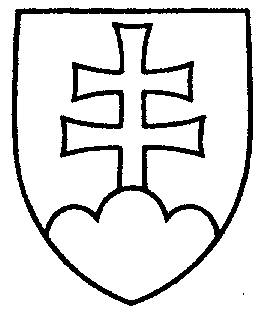 2086UZNESENIENÁRODNEJ RADY SLOVENSKEJ REPUBLIKYz 10. júna 2010k vládnemu návrhu zákona, ktorým sa dopĺňa zákon č. 333/2004 Z. z. o voľbách do Národnej rady Slovenskej republiky v znení neskorších predpisov a zákon č. 85/2005 Z. z. o politických stranách a politických hnutiach v znení neskorších predpisov (tlač 1547)	Národná rada Slovenskej republiky	po prerokovaní uvedeného vládneho návrhu zákona v druhom a treťom čítaní	s c h v a ľ u j e	vládny návrh zákona, ktorým sa dopĺňa zákon č. 333/2004 Z. z. o voľbách do Národnej rady Slovenskej republiky v znení neskorších predpisov a zákon č. 85/2005 Z. z. o politických stranách a politických hnutiach v znení neskorších predpisov, v znení schváleného pozmeňujúceho návrhu.    Pavol  P a š k a   v. r.    predsedaNárodnej rady Slovenskej republikyOverovatelia:Tibor  G l e n d a   v. r.Peter  M a r k o v i č   v. r.